Formulaire d’inscriptionAnimation Mini-Pag13-16 mai 2021Modalités d’inscriptions :Envoi de l’inscription :Le formulaire d’inscription est à envoyer par mail à l’adresse suivante : inscription-minipag@ffck.orgLes inscriptions sont ouvertes du 1er mars au dimanche 18 avril 2021.Modalités d’inscriptions des équipes par les clubs ou CDCK :Il est possible d’inscrire des équipes bi-club, tri-club afin de constituer une équipe complète,Un club peut inscrire autant d’équipes qu’il le souhaite (dans ce cas, veuillez mettre un numéro au nom du club, ex : CK MiniPag 1, CK MiniPag 2, CK MiniPag 3, … ).AttentionSi le nombre maximum d’équipes inscrites sur une terre d’accueil est atteinte, des règles seront appliquées par ordre de priorité (1 étant le plus prioritaire et 3 le moins) :Les équipes ayant 2 filles Mini-Pag (hors coach et accompagnat.eur.rice),Les équipes ayant 1 fille Mini-Pag (hors coach et accompagnat.eur.rice),Les inscriptions qui seront :Soit dans l’ordre d’arrivée par date de mail (s’il y a une représentativité large des territoires participants),Soit « choix de la CNMP » si une représentativité des territoires est trop inégale. Dans ce cas, la CNMP peut limiter le nombre d'équipes pour un club et respectera l’ordre d’arrivée par date de mails reçus. Dès que les inscriptions par terre d’accueil seront complètes, les équipes suivantes seront sur liste d’attente.La semaine suivant le 18 avril, une liste des équipes sera publiée sur le site de la FFCK et sera envoyée par mail aux équipes.Tarif : 60 euros par personnes (soit 6x 60 euros par équipe),Les modalités de paiement seront précisées dans le programme de chaque terre d’accueil.ContactsPour toutes informations complémentaires, veuillez envoyer un mail à la CNMP :cn-minipag@ffck.org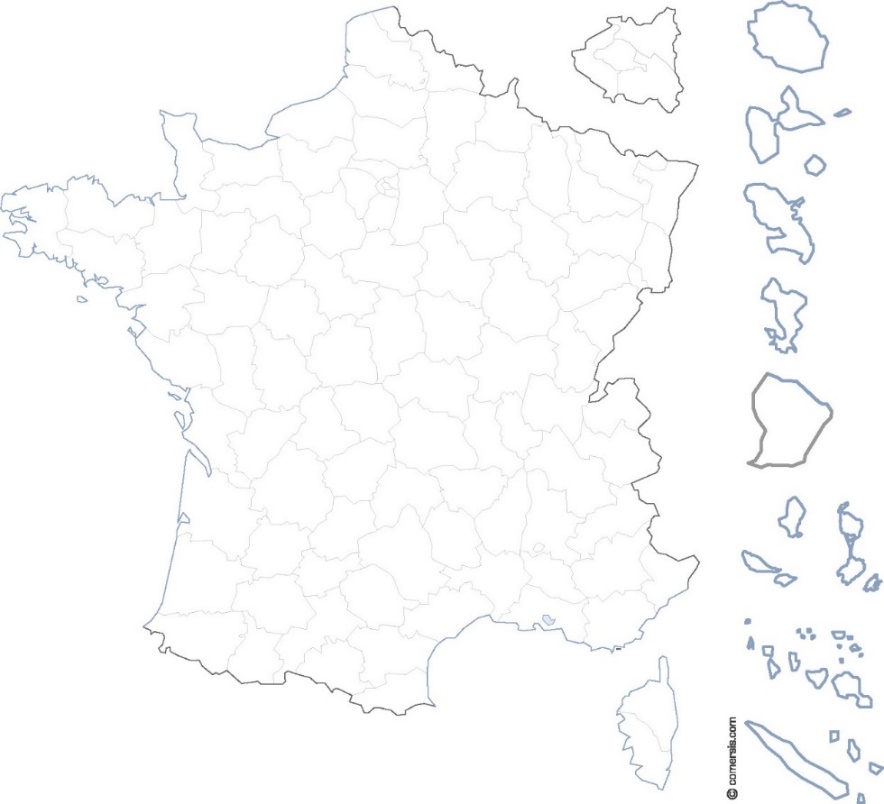 Information généraleInformation club ou structure FFCKInscription équipe Mini-Pag 2021Information complémentaire pour l’organisateurAutres informations complémentaires pouvant aider l’organisation (ex : type de bateaux avec vous, nombre de bateaux apportés, horaire de train , régime alimentaire spécifique … )Rappel des règles de constitutions des équipes Mini-Pag :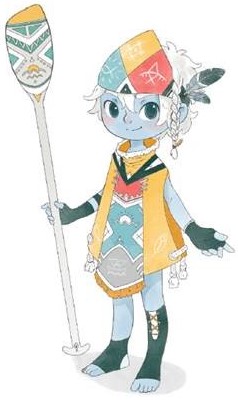 Une équipe Mini-Pag est constituée des 6 personnes : 4 Mini-Pag (2 garçons et 2 filles), un.e jeune coach et  un acompagnat.eur.rice.Tous les membres d’une équipe Mini-Pag doivent avoir une licence à jour lors de l’animation (titre 3 mois à 1 an, loisir ou compétition).Attention : Si vous ne pouvez pas avoir une équipe avec 2 filles Mini-Pag ,vous pouvez quand même inscrire une équipe suivant les règles de priorisations d’inscriptions (voir page 1). Informations logistiques : Hébergement et restauration pour un coût de 60€/personne. (modalité de paiement détaillé dans le programme de l’organisateur).Matériel nautique : L’organisateur met à disposition le matériel nécessaire de navigation sur site (embarcation et pagaie).Les clubs ayant leur propre matériel pourront le prendre mais des conditions particulières pourront être appliquées selon les activités et sites proposés par l’organisateur (ex :"monotype" ,pontés, dépontés, kayak, monoplace/biplace, canoë, …). Matériel à prévoir pour les équipes : Une tenue adaptée à la pratique du canoë-kayak (dont gilet de sauvetage + tenue de sport (jeux/défis terrestres) + matériel de couchage (duvet, toile de tente).Caractéristique d’un.e Mini-PagC’est un.e moins de 14 ans (14 ans dans l’année civile maximun :Poussin.e ou benjamin.e indépendamment de la pagaie couleur,Minime en dehors du circuit national et titulaires de la pagaie blanche ou jaune ou en cours d'acquisition de la pagaie verte.Lors de l’animation, grâce aux différents supports (Raft, Canoë, Kayak, Dragon Boat, SUP, Waveski) et disciplines du canoë kayak (slalom, sprint, randonnée, descente, …) ,leur curiosité, leur dextérité et leurs plaisirs seront mis à l’épreuve.C’est avec la découverte de lieux (terre d’accueil) riches en histoires, mythes et légendes que les Mini-Pag porteront les valeurs de leur aventure Mini-Pag.Caractéristique d’un.e jeune coachC’est un.e mineur (cadet ou junior), indépendamment de sa pagaie couleur.C’est un.e membre à part entière de l’équipe Mini-Pag.Son rôle s’étend aussi bien sur l’eau que sur terre puisqu’ il ou elle a la lourde tâche de faire respecter les valeurs portées par les Mini-Pag et par les organisateurs.trices de l’animation (aide à la sécurité, respect, entraide, politesse, travail d’équipe, conciliation, curiosité, malice, …).Caractéristique d’un.e accompagnateur.riceC’est aussi un.e membre de l’équipe Mini-Pag dont l’accompagnement et la bienveillance aussi bien physique  que morale, matérielle que logistique en font une personne indispensable à toutes équipes Mini-Pag. Il ou elle doivent être majeurs (parent, bénévole, cadre, …). Bien évidemment, il est préférable qu’il ou elle navigue avec l’équipe. Cette précision est à donner dans le formulaire d’inscription.Choix de votre terre d’accueil« Le Colorado Languedocien »CDCK 34 (Hérault)« Rencontre avec un pirate »CDCK 56 (Morbihan)Nom de votre club ou structure FFCKNuméro de votre club ou structure FFCKNom et prénom de la personne responsable de l’inscriptionMail du responsable de l’inscriptionNuméro de téléphone du responsable de l’inscriptionConstitution de votre équipe Mini-PagConstitution de votre équipe Mini-PagConstitution de votre équipe Mini-PagConstitution de votre équipe Mini-PagConstitution de votre équipe Mini-PagMinipag 1Garçons  Fille         NomPrénomMinipag 1Garçons  Fille         Numéro de licence FFCKDate de naissanceMinipag 1Garçons  Fille         Pour les équipes multi-clubs,nom du clubPour les équipes multi-clubs,nom du clubPour les équipes multi-clubs,nom du clubMinipag 2Garçons  Fille         NomPrénomMinipag 2Garçons  Fille         Numéro de licence FFCKDate de naissanceMinipag 2Garçons  Fille         Pour les équipes multi-clubs, nom du clubPour les équipes multi-clubs, nom du clubPour les équipes multi-clubs, nom du clubMinipag 3Garçons  Fille         NomPrénomMinipag 3Garçons  Fille         Numéro de licence FFCKDate de naissanceMinipag 3Garçons  Fille         Pour les équipes multi-clubs, nom du clubPour les équipes multi-clubs, nom du clubPour les équipes multi-clubs, nom du clubMinipag 4Garçons  Fille         NomPrénomMinipag 4Garçons  Fille         Numéro de licence FFCKDate de naissanceMinipag 4Garçons  Fille         Pour les équipes multi-clubs, nom du clubPour les équipes multi-clubs, nom du clubPour les équipes multi-clubs, nom du clubJeune coachNomPrénomJeune coachNuméro de licence FFCKDate de naissanceJeune coachPour les équipes multi-clubs, nom du clubPour les équipes multi-clubs, nom du clubPour les équipes multi-clubs, nom du clubAccompagnat.eur.riceNomPrénomAccompagnat.eur.riceNuméro de licence FFCKDate de naissanceAccompagnat.eur.ricePour les équipes multi-clubs, nom du clubPour les équipes multi-clubs, nom du clubPour les équipes multi-clubs, nom du clubVotre accompagnat.eur.rice naviguera-t-il.elle avec l’équipe ?OUINONSi vous venez en train, avez-vous besoin d’une navette de la gare vers la terre d’accueil ?OUINONViendrez-vous avec vos propres embarcations ?OUINON